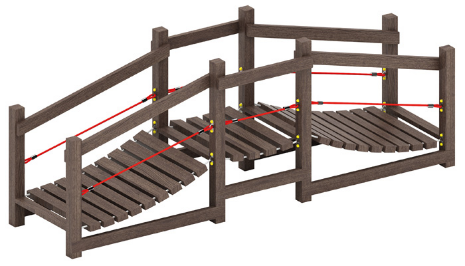 Мостик подвесной 0810Размер не менее: длина –  4000 мм, ширина –1000 мм, высота - 1500 мм.Изделие представляет собой мостик с подъемом и спуском. Предназначен для детей от 5-и до 12-ти лет.Вертикальные стойки должны быть изготовлены из калиброванного пиломатериала, сечением не менее 100*100 мм.Пол мостика, подъема и спуска должен быть изготовлен из калиброванного пиломатериала, толщиной не менее 40 мм. Перила, в виде канатов, не менее 12-ти штук. При изготовлении несущих конструкций (столбов), должна быть использована технология склейки под прессом нескольких слоев древесины.Деревянные детали должны быть тщательно отшлифованы, кромки закруглены и окрашены яркими двухкомпонентными красками, стойкими к  сложным погодным условиям, истиранию, действию ультрафиолета и специально предназначенными для применения на детских площадках, крепеж оцинкован.Металлические элементы окрашены яркими порошковыми красками с предварительной  антикоррозийной обработкой.Выступающие концы болтовых соединений должны закрываться пластиковыми заглушками.Обязательно наличие закладных деталей для монтажа, изготовленные из: труба металлическая диаметром не менее 48 мм, сталь листовая, толщиной не менее 3 мм.